Hawaiian Paradise Park Owners’ AssociationHC 3, Box 11000   Keaau, HI  96749808-966-4500APPROVED - Finance Committee Minutes of December 8, 2015 MeetingThe meeting was called to Order at 5:55 pmRoll Call:  Taken not actually called since Mr. Crawford did not want to allow it.  Janice Ashford, Steve Crawford, Ken McGilvray, Don Morris-GM, Beth Evesong, Jo Maynard.Observers:  Bruce Derrick, Randy Larzalere, Leilani Bronson-Crelly, Joan Galante, June Conant, Bridget Haley.The minutes from October 13, 2015 were not approved, since Steve Crawford in a very hostile and rude manner asked a question then tried to take over the meeting, and did not follow the agenda set for the meeting.Steve Crawford immediately began speaking and moved to remove Janice Ashford as chair of the finance committee. Ken McGilvray 2nd. It was pointed out to him that it would be Against the Bylaws, Article X-Committees, Section 3, (c) The chair of committees of the membership shall be appointed by the membership or selected by the committee from among its members as the membership delegates. EXCEPTION: The Finance Committee chair SHALL BE the Current Treasurer. Added discussion regarding HPPOA Bylaw requirements for vacancies filled by vote of committee members. The finance committee was not down the required amount of members and did not need additional members voted in at the last general membership meeting. This election is to be Per the Bylaws at the June membership meeting.Non-members were excluded from voting.2-Yes(Steve Crawford, Ken McGillivray) 3-No (Jo Maynard, Beth Evesong, Janice Ashford) Motion Failed.Beth Evesong made a motion to elect June Conant and Joan Galante to the finance committee. Jo Maynard 2nd. 0-Yes, 3-No (Beth Evesong, Jo Maynard, Janice Ashford), 2-Obstain (Steve Crawford, Ken McGilvray). Motion Failed.Steve Crawford made a motion to remove Jo Maynard from the finance committee. Ken McGilvray 2nd. It was pointed out again to Mr. Crawford that he was breaking the Bylaws again, since Jo Maynard is the APPOINTED Director per the Bylaws and appointed by the Board of Directors. No committee can override the board’s decisions.2-Yes (Steve Crawford, Ken McGilvray) 3-No (Beth Evesong, Jo Maynard, Janice Ashford) Motion Failed.Beth Evesong made a motion to remove Steve Crawford form the finance committee. Jo Maynard 2nd. 3-Yes (Beth Evesong, Jo Maynard, Janice Ashford) 2-No (Steve Crawford, Ken McGilvray) Motion Passed.Jo Maynard made a motion to remove Ken McGilvray from the finance committee. Janice Ashford 2nd. 3-Yes (Janice Ashford, Beth Evesong, Jo Maynard) 1-No (Ken McGilvray) Motion Passed.  [Mr. Crawford could not vote since not a member]Jo Maynard made a motion to elect Bridget Haley to the finance committee. Beth 2nd. 3-Yes (Janice Ashford, Beth Evesong, Jo Maynard). Motion Passed Unanimously.Beth Evesong made a motion to adjourn the meeting at 6:25 pm. Jo Maynard 2nd.Motion Passed Unanimously.The meeting was adjourned at 6:25 pmPrepared by: Janice Ashford, Treasurer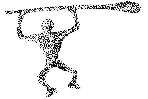 